WOLVEN WEEKEND 2Beste Wolven,Bij deze zijn jullie uitgenodigd voor het spannende tweede weekend in de donkere bossen van Rijmenam.
Deze keer ontvangen we  jullie graag vrijdagavond 9 maart op de parking van het Weyneshof om 19:30 uur in perfect uniform. Dit fantastische weekend eindigt hier terug op 11 maart om 12.00 uur.Adres:Weynesbaan 1262820 RijmenamVervolgens verwachten we dat jullie het volgende in jullie rugzak meenemen:Identiteitskaart Slaapzak + matje + kussen + hoeslaken Proper ondergoed + sokkenPropere T-shirtRegenjasWarme truiPyjamaToiletzak: tandenborstel, tandpasta, kamZaklampEventuele medicatie (melden bij leiding!)25 euroIndien je niet kan komen graag een seintje op voorhand via wolvenleiding@parsival.be of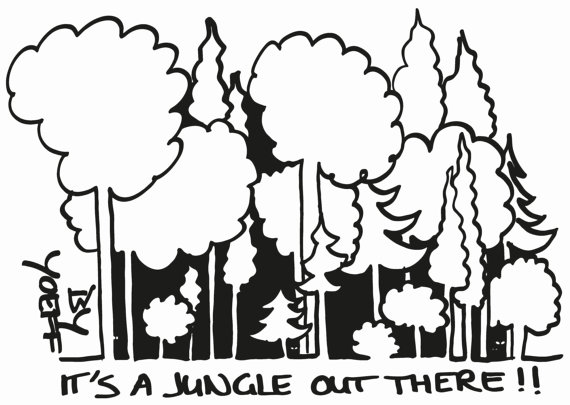 Mol: 0476043071Coscoroba: 0494435776Jako: 479086363Gaai:0484104377Sneeuwpetrel:0479170623